КАРТА ТЕХНИЧЕСКИХ ДАННЫХ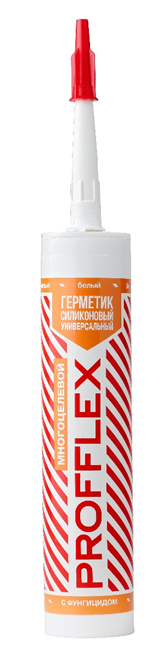 ГЕРМЕТИК СИЛИКОНОВЫЙ УНИВЕРСАЛЬНЫЙ МНОГОЦЕЛЕВОЙ (БЕЛЫЙ) – силиконовый однокомпонентный уплотняющий герметик на ацетатной основе. Мультифункциональное назначение с антигрибковыми свойствами (содержанием фунгицида).СВОЙСТВАТемпература применения от +5˚С до +40˚СТермоустойчивость от -40˚С до +110˚СДлительное время сохраняет эластичные свойстваОбладает отличной адгезией к стеклу, керамике, глазурованным поверхностям, алюминию и сотовому поликарбонатуНе стекает в вертикальных швахХимически устойчивУстойчив к ультрафиолетуУстойчив к появлению плесени (грибка)При отверждении выделяет уксусный запахСФЕРА ПРИМЕНЕНИЯДля уплотнения любых внутренних соединений, не подверженных нагрузкам (см. свойства)Подходит для применения во влажных помещениях Не рекомендуется применять на оцинкованных листовых металлических поверхностяхСПОСОБ ПРИМЕНЕНИЯПодготовка: поверхность шва должна быть прочной. Предварительно поверхность очистить от пыли, обезжирить. Удалить все поврежденные и отступающие части/частицы шва.Подготовка картриджа и шва: перед применением придайте герметику комнатную температуру                        (ок.+20˚С). Чтобы шов выглядел аккуратно, оклейте его малярным скотчем. Обрежьте картридж над резьбой для открытия выпуского отверстия, прикрутите адаптер и вставьте картридж в пистолет.Нанесение: нанесите герметик как можно более равномерно.  После нанесения выровняйте его поверхность при помощи специального приспособления или пальцем, смоченным в мыльном растворе. Удалите малярный скотч, прежде чем герметик начнет затвердевать.Завершение: При перерывах в работе, а также при замене картриджа, ослабьте рукоятку пистолета и потяните поршень назад, чтобы прекратить выход герметика из картриджа.ТЕХНИЧЕСКИЕ ДАННЫЕ Срок годности 18 мес, объем 280 мл.БЕЗОПАСНОСТЬ И МЕРЫ ПРЕДОСТОРОЖНОСТИ                                  Вызывает раздражение кожи. Вызывает серьезное раздражение глаз.                        Если необходима рекомендация врача, иметь при себе упаковку или  маркировочный знак. Хранить в недоступном для детей месте. После работы вымыть руки. Пользоваться защитными: перчатками, одеждой, средствами защиты глаз, лица. При попадании на кожу: промыть большим количеством воды. При попадании в глаза: промыть водой в течение нескольких минут. Снять контактные линзы в случае возможности. Продолжить промывание глаз.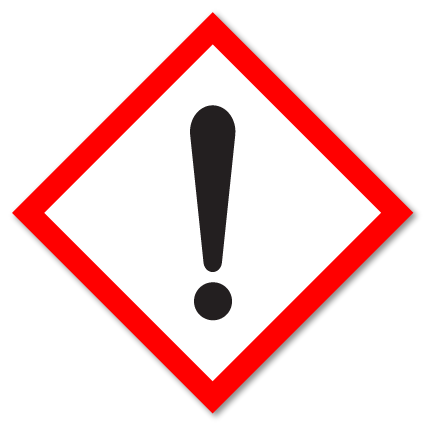 Оптимальная температура хранения: от +5˚С до +30˚С. Не допускать длительного нагрева свыше +30˚С, а также длительной заморозки при хранении. Свойства ЕдиницаЗначениеПоверхностное высыхание минуты8-10Скорость затвердения мм/24 ч.2,5-3,0Плотность (DIN 53 479-B) г/см³1,01 Свойства затвердевшего герметика Свойства затвердевшего герметика Свойства затвердевшего герметика Окончательное удлинение при разрыве (ISO 8339)%250 Твердость (по Шору А) (ISO 868)18±2Подвижность (ISO 11 600) %±25Температурная устойчивость°Cот - 40 до + 110